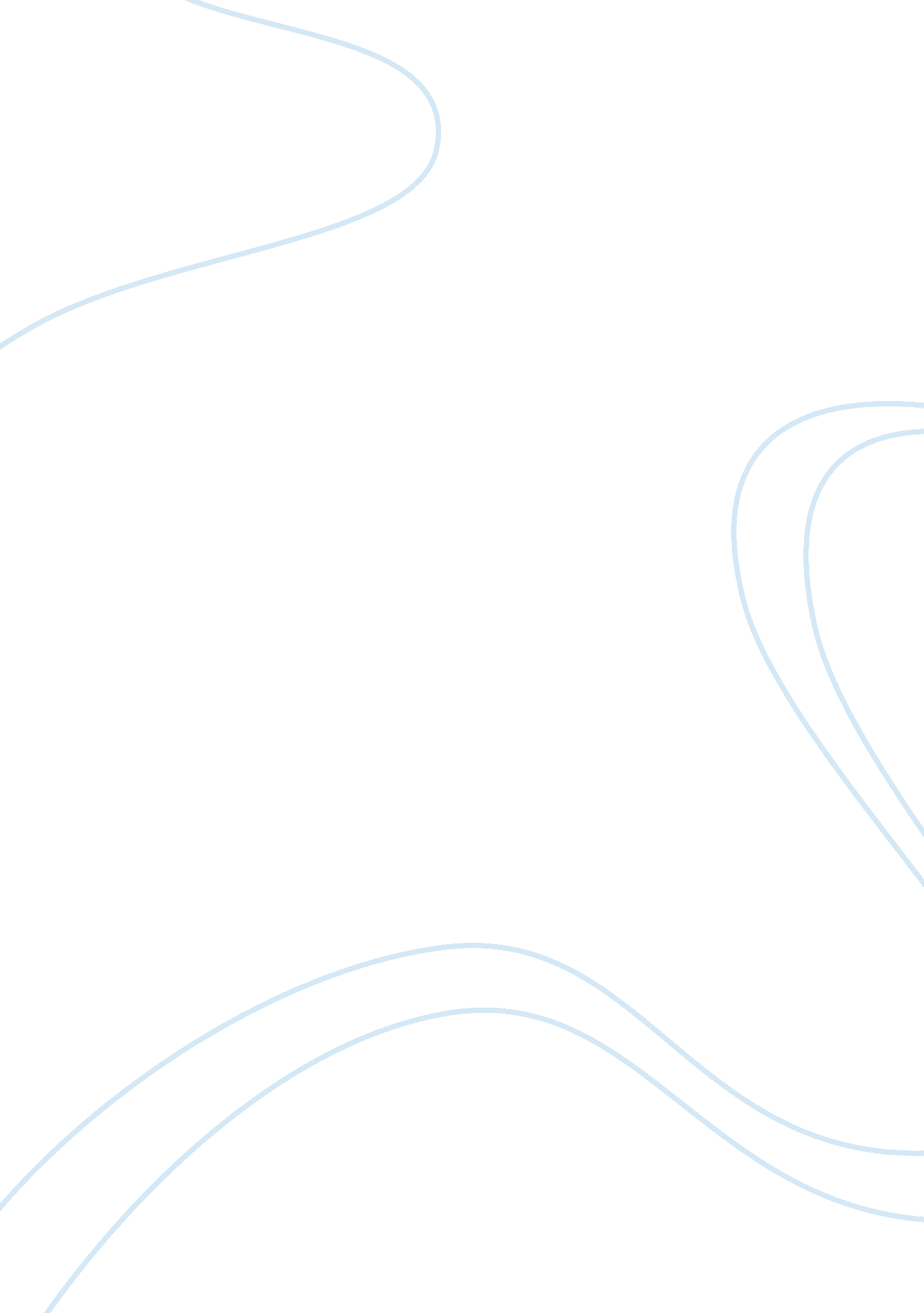 Promotion and assistance of literacy in the usEducation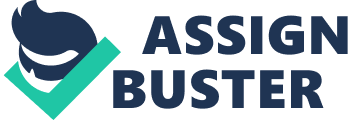 The initiative of Read for Life is to offer new opportunities to those that are illiterate so they can learn how to read. The main program is focused on low-income neighborhoods as well as adults that have immigrated into the United States. Currently, they are working with one on one programs’ to assist adults in training and are providing basic courses for both children and adults that want to learn how to read. 

The implementation of the several initiatives by the " Read for Life" network has grown in demand so much that it now doesn’t have enough tutors for those that are illiterate in the community. As you may know, El Paso, Texas has the highest illiteracy rate in the nation, and three other Texas cities are in the top 10 with the highest illiteracy rate. You may also know that the literacy centers in the area are not available to those who have strenuous jobs, one-parent families, odd working hours or to those who are in need financially1. By joining this venture, you will be giving back in one of the most needed areas of the community, while assisting a non – profit organization that is growing in demand. 

If you are interested in volunteering for " Read for Life", please speak with me or contact " Read for Life" through the library, where they hold tutoring classes daily. I am willing to give volunteers 2 hours of paid time from work to volunteer and assist two adults per week. You will be able to take this time from work to help illiterate adults with one on one interaction while assisting a continuous need in the community. If you are interested in volunteering during hours that are outside of work, you can also speak with me about finding a representative for Reading for Life. 

Regards, 
Name, Name. 